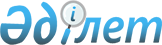 2015 - 2017 жылдарға арналған Ұлан ауданының бюджеті туралы
					
			Күшін жойған
			
			
		
					Шығыс Қазақстан облысы Ұлан аудандық мәслихатының 2014 жылғы 25 желтоқсандағы N 220 шешімі. Шығыс Қазақстан облысының Әділет департаментінде 2015 жылғы 13 қаңтарда N 3622 болып тіркелді. Күші жойылды - Шығыс Қазақстан облысы Ұлан аудандық мәслихатының 2015 жылғы 23 желтоқсандағы N 290 шешімімен      Ескерту. Күші жойылды - Шығыс Қазақстан облысы Ұлан аудандық мәслихатының 23.12.2015 N 290 шешімімен (01.01.2016 бастап қолданысқа енгізіледі).

      РҚАО-ның ескертпесі.

      Құжаттың мәтінінде түпнұсқаның пунктуациясы мен орфографиясы сақталған.

      Қазақстан Республикасының 2008 жылғы 4 желтоқсандағы Бюджет кодексінің  73,  75 - баптарына, Қазақстан Республикасының 2001 жылғы 23 қаңтардағы "Қазақстан Республикасындағы жергілікті мемлекеттік басқару және өзін-өзі басқару туралы" Заңының  6 - бабының 1 - тармағының 1) - тармақшасына, "2015-2017 жылдарға арналған облыстық бюджет туралы" Шығыс Қазақстан облыстық мәслихатының 2014 жылғы 10 желтоқсандағы № 24/289-V  шешіміне (нормативтік кұқықтық актілерді мемлекеттік тіркеу Тізілімінде № 3589 болып тіркелген) сәйкес Ұлан аудандық мәслихаты ШЕШТІ:

      1. 2015 – 2017 жылдарға арналған аудандық бюджет тиісінше 1 қосымшаға сәйкес, соның ішінде 2015 жылға мынадай көлемде бекітілсін":

      1) кірістер – 3793586,4 мың теңге, оның ішінде:

      салықтық түсімдер – 770329,0 мың теңге;

      салықтық емес түсімдер – 7300,0 мың теңге;

      негізгі капиталды сатудан түсетін түсімдер – 122936,0 мың теңге;

      трансферттердің түсімдері – 2893021,4мың теңге;

      2) шығындар – 3849357,3 мың теңге;

      3) таза бюджеттік кредиттер беру – 28264,0 мың теңге, соның ішінде:

      бюджеттік кредиттер – 40652,0 мың теңге;

      бюджеттік кредитттер өтеу – 12388,0 мың теңге;

      4) қаржы активтерімен операциялар бойынша сальдо – 0,0 мың теңге, оның ішінде:

      қаржы активтерін сатып алу – 0,0 мың теңге;

      5) бюджет тапшылығы (профициті) – - 84034,9 мың теңге;

      6) бюджет тапшылығын қаржыландыру (профицитті пайдалану) – 84034,9 мың теңге.

      Ескерту. 1-тармақ жаңа редакцияда - Шығыс Қазақстан облысы Ұлан аудандық мәслихатының 20.10.2015 № 285 шешімімен (01.01.2015 бастап қолданысқа енгізіледі).

      2. "2015–2017 жылдарға арналған облыстық бюджет туралы" Шығыс Қазақстан облыстық маслихатының 2014 жылдың 10 желтоқсандағы № 24/289–V (нормативтік құқықтық актілерді мемлекеттік тіркеу Тізілімінде 3589нөмірімен тіркелген)  шешімімен анықталған, 2015 жылға арналған аудан бюджетіне әлеуметтік салық, төлем көзінен ұсталатын жеке табыс салығы, төлем көзінен ұсталатын шетел азаматтарының жеке табыс салығы бойынша кірістерді бөлу нормативтері 83,3 пайыз көлемінде орындауға қабылдансын.

      Ескерту. 2-тармақ жаңа редакцияда - Шығыс Қазақстан облысы Ұлан аудандық мәслихатының 16.03.2015  № 243 шешімімен (01.01.2015 бастап  қолданысқа енгізіледі).

      3. Облыстық бюджеттен 2049646,0 мың теңге сомадаға субвенция көлемі 2015 жылға арналған аудандық бюджетте ескерілсін.

      4. 2007 жылғы 15 мамырдағы Қазақстан Республикасы Еңбек кодексінің  238 - бабының 2, 3 - тармақтарына сәйкес, азаматтық қызметші болып табылатын және ауылдық жерде жұмыс істейтін денсаулық сақтау, әлеуметтік қамсыздандыру, білім беру, мәдениет, спорт және ветеринария саласындағы мамандарға қызметтің осы түрлерімен қалалық жағдайда айналасатын азаматтық қызметшілердің айлықақыларымен және ставкаларымен салыстырғанда жиырма бес пайызға жоғарылатылған лауазымдық айлықақылар мен тарифтік ставкалар бюджет қаражаты есебінен белгіленсін.

      Азаматтық қызметші болып табылатын және ауылдық жерде жұмыс істейтін денсаулық сақтау, әлеуметтік қамсыздандыру, білім беру, мәдениет, спорт және ветеринария саласындағы мамандар лауазымдарының  тізбесін жергілікті өкілді органмен келісу бойынша жергілікті атқарушы органымен айқындалады.

      Ескерту. 4-тармақ жаңа редакцияда - Шығыс Қазақстан облысы Ұлан аудандық мәслихатының 16.03.2015  № 243 шешімімен (01.01.2015 бастап  қолданысқа енгізіледі).

      5. 2015 жылға жергілікті атқарушы органның резерві 11500,0 мың теңге сомасында ескерілсін.

      6.  4 - қосымшаға сәйкес 2015 жылға арналған аудандық бюджетті атқару барысында секвестрлеуге жатпайтын аудандық бюджеттік бағдарламалардың тізбесі ескерілсін.

      7. 2015 жылға арналған аудандық бюджетте облыстық бюджеттен нысаналы трансферттері 105656,0 мың теңге сомасында қарастырылсын.

      8.  5 - қосымшаға сәйкес қаладағы ауданның, аудандық маңызы бар қаланың, кенттің, ауыл, ауылдық округ әкiмiнiң қызмет шығыстары қарастырылсын.

      9. 2015 жылға арналған аудандық бюджетте республикалық бюджеттен нысаналы трансферттер 542228,0 мың теңге қарастырылсын.

      Ескерту. 9-тармақ жаңа редакцияда - Шығыс Қазақстан облысы Ұлан аудандық мәслихатының 14.04.2015  № 255 шешімімен (01.01.2015 бастап  қолданысқа енгізіледі).

      10. 2015 жылы аудандық бюджетте мамандарды әлеуметтік қолдау шараларын іске асыруға республикалық бюджеттен бөлінген несиелер қарастырылсын.

      11. 2015 жылға арналған аудандық бюджетте несиелік шарттарына сәйкес жоғары тұрған бюджет алдындағы қарыздарды өтеуге 12388,0 мың теңге сома қарастырылсын.

      12. Осы шешiм 2015 жылғы 1 қаңтардан бастап қолданысқа енгiзiледi.

 2015 жылға арналған аудандық бюджет      Ескерту. 1 қосымша жаңа редакцияда - Шығыс Қазақстан облысы Ұлан аудандық мәслихатының 20.10.2015 № 285 шешімімен (01.01.2015 бастап қолданысқа енгізіледі).

 2016 жылға арналған аудандық бюджет 2017 жылға арналған аудандық бюджет 2015 жылға секвестрге кірмейтін бюджеттік бағдарламаларды орындау барысында бюджеттік бағдарламалардың тізбесі 123 "Қаладағы аудан, аудандық маңызы бар қала, кент, ауыл, ауылдық округ әкімінің аппараты" бюджеттік бағдарламалар әкімшілері бойынша шығындары      Ескерту. 5 қосымша жаңа редакцияда - Шығыс Қазақстан облысы Ұлан аудандық мәслихатының 20.10.2015 № 285 шешімімен (01.01.2015 бастап қолданысқа енгізіледі).


					© 2012. Қазақстан Республикасы Әділет министрлігінің «Қазақстан Республикасының Заңнама және құқықтық ақпарат институты» ШЖҚ РМК
				
      Сессия төрағасы 

А. Бережной

      Ұлан аудандық мәслихатының хатшысы 

Н. Сейсембина
Ұлан аудандық мәслихаттың
2014 жылғы 25 желтоқсандағы
№ 220 шешіміне № 1 қосымшаСанаты

Санаты

Санаты

Санаты

Санаты

сомасы (мың теңге)

Сыныбы

Сыныбы

Сыныбы

Сыныбы

сомасы (мың теңге)

Iшкi сыныбы

Iшкi сыныбы

Iшкi сыныбы

сомасы (мың теңге)

Ерекшелiгi

Ерекшелiгi

сомасы (мың теңге)

Кірістер атауы

сомасы (мың теңге)

1

2

3

4

5

I. КІРІСТЕР

3793586,4

1

Салықтық түсімдер 

770329,0

01

Табыс салығы

334137,0

2

Жеке табыс салығы

334137,0

03

Әлеуметтiк салық

190735,0

1

Әлеуметтік салық

190735,0

04

Меншiкке салынатын салықтар

209020,0

1

Мүлiкке салынатын салықтар

146600,0

3

Жер салығы

9120,0

4

Көлiк құралдарына салынатын салық

47300,0

5

Бірыңғай жер салығы

6000,0

05

Тауарларға, жұмыстарға және қызметтерге салынатын iшкi салықтар

32078,0

2

Акциздер

986,0

3

Табиғи және басқа ресурстарды пайдаланғаны үшiн түсетiн түсiмдер

17562,0

4

Кәсiпкерлiк және кәсiби қызметтi жүргiзгенi үшiн алынатын алымдар

13530,0

08

Заңдық маңызы бар әрекеттерді жасағаны және (немесе) оған уәкілеттігі бар мемлекеттік органдар немесе лауазымды адамдар құжаттар бергені үшін алынатын міндетті төлемдер

4359,0

1

Жергілікті бюджетке түсетін мемлекеттік баж

4359,0

2

Салықтық емес түсімдер 

7300,0

01

Мемлекеттік меншіктен түсетін кірістер

4300,0

5

Мемлекет меншігіндегі мүлікті жалға беруден түсетін кірістер

4300,0

06

Басқа да салықтық емес түсiмдер

3000,0

1

Басқа да салықтық емес түсiмдер

3000,0

3

Негізгі капиталды сатудан түсетін түсімдер 

122936,0

01

Мемлекеттік мекемелерге бекітілген мемлекеттік мүлікті сату

113587,0

1

Мемлекеттік мекемелерге бекітілген мемлекеттік мүлікті сату

113587,0

03

Жердi және материалдық емес активтердi сату

9349,0

1

Жерді сату

9349,0

4

Трансферттердің түсімдері 

2893021,4

02

Мемлекеттiк басқарудың жоғары тұрған органдарынан түсетiн трансферттер

2893021,4

2

Облыстық бюджеттен түсетiн трансферттер

2893021,4

01

Ағымдағы нысаналы трансферттер

491050,1

02

Нысаналы даму трансферттері

352325,3

03

Субвенциялар

2049646,0

Функционалдық топ

Функционалдық топ

Функционалдық топ

Функционалдық топ

Функционалдық топ

Функционалдық топ

сомасы (мың теңге)

Функционалдық кіші топ

Функционалдық кіші топ

Функционалдық кіші топ

Функционалдық кіші топ

Функционалдық кіші топ

сомасы (мың теңге)

Бюджеттік бағдарламалардың әкімшісі

Бюджеттік бағдарламалардың әкімшісі

Бюджеттік бағдарламалардың әкімшісі

Бюджеттік бағдарламалардың әкімшісі

сомасы (мың теңге)

Бюджеттік бағдарлама

Бюджеттік бағдарлама

Бюджеттік бағдарлама

сомасы (мың теңге)

Шығыстар атауы

сомасы (мың теңге)

1

2

3

4

Кіші бағ

5

6

II. ШЫҒЫНДАР

3849357,3

01

Жалпы сипаттағы мемлекеттiк қызметтер 

366205,1

1

Мемлекеттiк басқарудың жалпы функцияларын орындайтын өкiлдi, атқарушы және басқа органдар

276131,0

112

Аудан (облыстық маңызы бар қала) мәслихатының аппараты

15250,0

001

Аудан (облыстық маңызы бар қала) мәслихатының қызметін қамтамасыз ету жөніндегі қызметтер

15250,0

122

Аудан (облыстық маңызы бар қала) әкімінің аппараты

88859,0

001

Аудан (облыстық маңызы бар қала) әкімінің қызметін қамтамасыз ету жөніндегі қызметтер

88859,0

123

Қаладағы аудан, аудандық маңызы бар қала, кент, ауыл, ауылдық округ әкімінің аппараты

172022,0

001

Қаладағы аудан, аудандық маңызы бар қала, кент, ауыл, ауылдық округ әкімінің қызметін қамтамасыз ету жөніндегі қызметтер

172022,0

2

Қаржылық қызмет

15447,1

452

Ауданның (облыстық маңызы бар қаланың) қаржы бөлімі

15447,1

001

Ауданның (облыстық маңызы бар қаланың) бюджетін орындау және коммуналдық меншігін басқару саласындағы мемлекеттік саясатты іске асыру жөніндегі қызметтер 

13224,1

003

Салық салу мақсатында мүлікті бағалауды жүргізу

1223,0

010

Жекешелендіру, коммуналдық меншікті басқару, жекешелендіруден кейінгі қызмет және осыған байланысты дауларды реттеу 

1000,0

5

Жоспарлау және статистикалық қызмет

15817,0

453

Ауданның (облыстық маңызы бар қаланың) экономика және бюджеттік жоспарлау бөлімі

15817,0

001

Экономикалық саясатты, мемлекеттік жоспарлау жүйесін қалыптастыру және дамыту саласындағы мемлекеттік саясатты іске асыру жөніндегі қызметтер

15817,0

9

Жалпы сипаттағы өзге де мемлекеттiк қызметтер

58810,0

454

Ауданның (облыстық маңызы бар қаланың) кәсіпкерлік және ауыл шаруашылығы бөлімі

19693,0

001

Жергілікті деңгейде кәсіпкерлікті және ауыл шаруашылығын дамыту саласындағы мемлекеттік саясатты іске асыру жөніндегі қызметтер

19693,0

458

Ауданның (облыстық маңызы бар қаланың) тұрғын үй-коммуналдық шаруашылығы, жолаушылар көлігі және автомобиль жолдары бөлімі

18042,0

001

Жергілікті деңгейде тұрғын үй-коммуналдық шаруашылығы, жолаушылар көлігі және автомобиль жолдары саласындағы мемлекеттік саясатты іске асыру жөніндегі қызметтер

18042,0

471

Ауданның (облыстық маңызы бар қаланың) білім, дене шынықтыру және спорт бөлімі

21075,0

001

Жергілікті деңгейде білім, дене шынықтыру және спорт саласындағы мемлекеттік саясатты іске асыру жөніндегі қызметтер

17985,0

018

Мемлекеттік органның күрделі шығыстары

3090,0

02

Қорғаныс

12506,0

1

Әскери мұқтаждар

9831,0

122

Аудан (облыстық маңызы бар қала) әкімінің аппараты

9831,0

005

Жалпыға бірдей әскери міндетті атқару шеңберіндегі іс-шаралар

9831,0

2

Төтенше жағдайлар жөнiндегi жұмыстарды ұйымдастыру

2675,0

122

Аудан (облыстық маңызы бар қала) әкімінің аппараты

2675,0

006

Аудан (облыстық маңызы бар қала) ауқымындағы төтенше жағдайлардың алдын алу және оларды жою

2675,0

04

Бiлiм беру

2306523,9

1

Мектепке дейiнгi тәрбие және оқыту

267713,0

471

Ауданның (облыстық маңызы бар қаланың) білім, дене шынықтыру және спорт бөлімі

267713,0

003

Мектепке дейінгі тәрбие мен оқыту ұйымдарының қызметін қамтамасыз ету

88708,0

040

Мектепке дейінгі білім беру ұйымдарында мемлекеттік білім беру тапсырысын іске асыруға

179005,0

2

Бастауыш, негізгі орта және жалпы орта білім беру

2004674,9

123

Қаладағы аудан, аудандық маңызы бар қала, кент, ауыл, ауылдық округ әкімінің аппараты

510,0

005

Ауылдық жерлерде балаларды мектепке дейін тегін алып баруды және кері алып келуді ұйымдастыру

510,0

471

Ауданның (облыстық маңызы бар қаланың) білім, дене шынықтыру және спорт бөлімі

2004164,9

004

Жалпы білім беру

1954920,7

005

Балалар мен жасөспірімдерге қосымша білім беру 

27384,0

028

Балалар мен жасөспірімдерге спорт бойынша қосымша білім беру 

21860,2

9

Бiлiм беру саласындағы өзге де қызметтер

34136,0

471

Ауданның (облыстық маңызы бар қаланың) білім, дене шынықтыру және спорт бөлімі

34136,0

008

Ауданның (облыстық маңызы бар қаланың) мемлекеттік білім беру мекемелерінде білім беру жүйесін ақпараттандыру

3155,1

009

Ауданның (облыстық маңызы бар қаланың) мемлекеттік білім беру мекемелер үшін оқулықтар мен оқу-әдiстемелiк кешендерді сатып алу және жеткізу

18959,9

010

Аудандық (қалалалық) ауқымдағы мектеп олимпиадаларын және мектептен тыс іс-шараларды өткiзу

1541,0

020

Жетім баланы (жетім балаларды) және ата-аналарының қамқорынсыз қалған баланы (балаларды) күтіп-ұстауға асыраушыларына ай сайынғы ақшалай қаражат төлемдері

10480,0

06

Әлеуметтiк көмек және әлеуметтiк қамсыздандыру

270605,0

1

Әлеуметтік қамсыздандыру

10854,0

471

Ауданның (облыстық маңызы бар қаланың) білім, дене шынықтыру және спорт бөлімі

10854,0

030

Патронат тәрбиешілерге берілген баланы (балаларды) асырап бағу

10854,0

2

Әлеуметтiк көмек

198861,0

451

Ауданның (облыстық маңызы бар қаланың) жұмыспен қамту және әлеуметтік бағдарламалар бөлімі

198861,0

002

Жұмыспен қамту бағдарламасы

35620,0

004

Ауылдық жерлерде тұратын денсаулық сақтау, білім беру, әлеуметтік қамтамасыз ету, мәдениет, спорт және ветеринар мамандарына отын сатып алуға Қазақстан Республикасының заңнамасына сәйкес әлеуметтік көмек көрсету

17784,0

005

Мемлекеттік атаулы әлеуметтік көмек 

3000,0

006

Тұрғын үйге көмек көрсету

12515,0

007

Жергілікті өкілетті органдардың шешімі бойынша мұқтаж азаматтардың жекелеген топтарына әлеуметтік көмек

43242,0

010

Үйден тәрбиеленіп оқытылатын мүгедек балаларды материалдық қамтамасыз ету

810,0

014

Мұқтаж азаматтарға үйде әлеуметтiк көмек көрсету

35280,0

016

18 жасқа дейінгі балаларға мемлекеттік жәрдемақылар

21335,0

017

Мүгедектерді оңалту жеке бағдарламасына сәйкес, мұқтаж мүгедектерді міндетті гигиеналық құралдармен және ымдау тілі мамандарының қызмет көрсетуін, жеке көмекшілермен қамтамасыз ету 

2560,0

023

Жұмыспен қамту орталықтарының қызметін қамтамасыз ету

864,0

052

Ұлы Отан соғысындағы Женістің жетпіс жылдығына арналған іс-шараларды өткізу

25851,0

9

Әлеуметтiк көмек және әлеуметтiк қамтамасыз ету салаларындағы өзге де қызметтер

60890,0

451

Ауданның (облыстық маңызы бар қаланың) жұмыспен қамту және әлеуметтік бағдарламалар бөлімі

60890,0

001

Жергілікті деңгейде халық үшін әлеуметтік бағдарламаларды жұмыспен қамтуды қамтамасыз етуді іске асыру саласындағы мемлекеттік саясатты іске асыру жөніндегі қызметтер 

24680,0

011

Жәрдемақыларды және басқа да әлеуметтік төлемдерді есептеу, төлеу мен жеткізу бойынша қызметтерге ақы төлеу

2613,0

025

"Өрлеу" жобасы бойынша келісілген қаржылай көмекті енгізу

31068,0

050

Мүгедектердің құқықтарын қамтамасыз ету және өмір сүру саласын жақсарту жөніндегі іс-шаралар жоспарын іске асыру

2529,0

07

Тұрғын үй-коммуналдық шаруашылық

395200,9

1

Тұрғын үй шаруашылығы

338725,3

123

Қаладағы аудан, аудандық маңызы бар қала, кент, ауыл, ауылдық округ әкімінің аппараты

1593,0

027

Жұмыспен қамту 2020 жол картасы бойынша қалаларды және ауылдық елді мекендерді дамыту шеңберінде объектілерді жөндеу және абаттандыру

1593,0

458

Ауданның (облыстық маңызы бар қаланың) тұрғын үй-коммуналдық шаруашылығы, жолаушылар көлігі және автомобиль жолдары бөлімі

750,0

004

Азаматтардың жекелеген санаттарын тұрғын үймен қамтамасыз ету

750,0

463

Ауданның (облыстық маңызы бар қаланың) жер қатынастары бөлімі

300,0

016

Мемлекет мұқтажы үшін жер учаскелерін алу

300,0

466

Ауданның (облыстық маңызы бар қаланың) сәулет, қала құрылысы және құрылыс бөлімі

334417,3

003

Коммуналдық тұрғын үй қорының тұрғын үйін жобалау және (немесе) салу, реконструкциялау

122747,8

004

Инженерлік-коммуникациялық инфрақұрылымды жобалау, дамыту және (немесе) жайластыру

211608,5

074

Жұмыспен қамту 2020 жол картасының екінші бағыты шеңберінде жетіспейтін инженерлік-коммуникациялық инфрақұрылымды дамыту және/немесе салу

61,0

471

Ауданның (облыстық маңызы бар қаланың) білім, дене шынықтыру және спорт бөлімі

1665,0

026

Жұмыспен қамту 2020 жол картасы бойынша қалаларды және ауылдық елді мекендерді дамыту шеңберіндеобъектілерді жөндеу

1665,0

2

Коммуналдық шаруашылық

23936,6

123

Қаладағы аудан, аудандық маңызы бар қала, кент, ауыл, ауылдық округ әкімінің аппараты

1487,6

014

Елді мекендерді сумен жабдықтауды ұйымдастыру

1487,6

458

Ауданның (облыстық маңызы бар қаланың) тұрғын үй-коммуналдық шаруашылығы, жолаушылар көлігі және автомобиль жолдары бөлімі

22449,0

012

Сумен жабдықтау және су бұру жүйесінің жұмыс істеуі

1730,0

028

Коммуналдық шаруашылығын дамыту

20719,0

3

Елді-мекендерді абаттандыру

32539,0

123

Қаладағы аудан, аудандық маңызы бар қала, кент, ауыл, ауылдық округ әкімінің аппараты

28128,0

008

Елді мекендердегі көшелерді жарықтандыру

25694,0

009

Елді мекендердің санитариясын қамтамасыз ету

2236,0

011

Елді мекендерді абаттандыру мен көгалдандыру

198,0

458

Ауданның (облыстық маңызы бар қаланың) тұрғын үй-коммуналдық шаруашылығы, жолаушылар көлігі және автомобиль жолдары бөлімі

4411,0

016

Елді мекендердің санитариясын қамтамасыз ету

134,0

018

Елдi мекендердi абаттандыру және көгалдандыру

4277,0

08

Мәдениет, спорт, туризм және ақпараттық кеңістiк

216084,0

1

Мәдениет саласындағы қызмет

116108,0

478

Ауданның (облыстық маңызы бар қаланың) ішкі саясат, мәдениет және тілдерді дамыту бөлімі

116108,0

009

Мәдени-демалыс жұмысын қолдау

116108,0

2

Спорт

17924,0

471

Ауданның (облыстық маңызы бар қаланың) білім, дене шынықтыру және спорт бөлімі 

17924,0

013

Ұлттық және бұқаралық спорт түрлерін дамыту

7133,0

014

Аудандық (облыстық маңызы бар қалалық) деңгейде спорттық жарыстар өткiзу

3149,0

015

Әртүрлi спорт түрлерi бойынша аудан (облыстық маңызы бар қала) құрама командаларының мүшелерiн дайындау және олардың облыстық спорт жарыстарына қатысуы

7642,0

3

Ақпараттық кеңiстiк

50104,0

478

Ауданның (облыстық маңызы бар қаланың) ішкі саясат, мәдениет және тілдерді дамыту бөлімі

50104,0

005

Мемлекеттік ақпараттық саясат жүргізу жөніндегі қызметтер

21000,0

007

Аудандық (қалалық) кiтапханалардың жұмыс iстеуi

23438,0

008

Мемлекеттік тілді және Қазақстан халықтарының басқа да тілдерін дамыту

5666,0

9

Мәдениет, спорт, туризм және ақпараттық кеңiстiктi ұйымдастыру жөнiндегi өзге де қызметтер

31948,0

478

Ауданның (облыстық маңызы бар қаланың) ішкі саясат, мәдениет және тілдерді дамыту бөлімі

31948,0

001

Ақпаратты, мемлекеттілікті нығайту және азаматтардың әлеуметтік сенімділігін қалыптастыру саласында жергілікті деңгейде мемлекеттік саясатты іске асыру жөніндегі қызметтер

23291,0

004

Жастар саясаты саласында іс-шараларды іске асыру

8657,0

09

Отын-энергетика кешенi және жер қойнауын пайдалану 

1500,0

9

Отын-энергетика кешені және жер қойнауын пайдалану саласындағы өзге де қызметтер

1500,0

466

Ауданның (облыстық маңызы бар қаланың) сәулет, қала құрылысы және құрылыс бөлімі

1500,0

009

Жылу-энергетикалық жүйені дамыту

1500,0

10

Ауыл, су, орман, балық шаруашылығы, ерекше қорғалатын ортаны және жануарлар дүниесін қорғау, жер қатынастары

135454,0

1

Ауыл шаруашылығы

58365,0

453

Ауданның (облыстық маңызы бар қаланың) экономика және бюджеттік жоспарлау бөлімі

10172,0

099

Мамандардың әлеуметтік көмек көрсетуі жөніндегі шараларды іске асыру

10172,0

473

Ауданның (облыстық маңызы бар қаланың)ветеринария бөлімі

48193,0

001

Жергілікті деңгейде ветеринария саласындағы мемлекеттік саясатты іске асыру жөніндегі қызметтер

13321,0

005

Мал көмінділерінің (биотермиялық шұңқырлардың) жұмыс істеуін қамтамасыз ету

1257,0

007

Қаңғыбас иттер мен мысықтарды аулауды және жоюды ұйымдастыру

2100,0

009

Жануарлардың энзоотиялық аурулары бойынша ветеринариялық іс-шараларды жүргізу

14815,0

010

Ауыл шаруашылығы жануарларын сәйкестендіру жөніндегі іс-шараларды өткізу

6000,0

047

Жануарлардың саулығы мен адамның денсаулығына қауіп төндіретін, алып қоймай залалсыздандырылған зарарсыздандырылған және қайта өнделген жануарлардың, жануарлардан алынатын өнімдер мен шикізаттың құнын иелеріне өтеу

10700,0

6

475

Жер қатынастары

17619,0

463

Ауданның (облыстық маңызы бар қаланың) жер қатынастары бөлімі

17619,0

001

Аудан (облыстық маңызы бар қала) аумағында жер қатынастарын реттеу саласындағы мемлекеттік саясатты іске асыру жөніндегі қызметтер

13619,0

006

Аудандардың, облыстық маңызы бар, аудандық маңызы бар қалалардың, кенттердiң, ауылдардың, ауылдық округтердiң шекарасын белгiлеу кезiнде жүргiзiлетiн жерге орналастыру

4000,0

9

Ауыл, су, орман, балық шаруашылығы, қоршаған ортаны қорғау және жер қатынастары саласындағы басқа да қызметтер

59470,0

9

473

Ауданның (облыстық маңызы бар қаланың) ветеринария бөлімі 

59470,0

011

Эпизоотияға қарсы іс-шаралар жүргізу

59470,0

11

Өнеркәсіп, сәулет, қала құрылысы және құрылыс қызметі

15729,0

2

Сәулет, қала құрылысы және құрылыс қызметі

15729,0

466

Ауданның (облыстық маңызы бар қаланың) сәулет, қала құрылысы және құрылыс бөлімі

15729,0

001

Құрылыс, облыс қалаларының, аудандарының және елді мекендерінің сәулеттік бейнесін жақсарту саласындағы мемлекеттік саясатты іске асыру және ауданның (облыстық маңызы бар қаланың) аумағын оңтайла және тиімді қала құрылыстық игеруді қамтамасыз ету жөніндегі қызметтер

15729,0

12

Көлiк және коммуникация

82424,0

1

Автомобиль көлiгi

82424,0

458

Ауданның (облыстық маңызы бар қаланың) тұрғын үй-коммуналдық шаруашылығы, жолаушылар көлігі және автомобиль жолдары бөлімі

82424,0

023

Автомобиль жолдарының жұмыс істеуін қамтамасыз ету

82424,0

13

Басқалар

46026,0

9

Басқалар

46026,0

123

Қаладағы аудан, аудандық маңызы бар қала, кент, ауыл, ауылдық округ әкімінің аппараты

37026,0

040

"Өңірлерді дамыту" Бағдарламасы шеңберінде өңірлерді экономикалық дамытуға жәрдемдесу бойынша шараларды іске асыру

37026,0

452

Ауданның (облыстық маңызы бар қаланың) қаржы бөлімі

9000,0

012

Ауданның (облыстық маңызы бар қаланың) жергілікті атқарушы органының резерві 

9000,0

14

Борышқа қызмет көрсету

63,6

1

Борышқа қызмет көрсету

63,6

452

Ауданның (облыстық маңызы бар қаланың) қаржы бөлімі

63,6

013

Жергілікті атқарушы органдардың облыстық бюджеттен қарыздар бойынша сыйақылар мен өзге де төлемдерді төлеу бойынша борышына қызмет көрсету

63,6

15

Трансферттер

1035,8

1

Трансферттер

1035,8

452

Ауданның (облыстық маңызы бар қаланың) қаржы бөлімі

1035,8

006

Нысаналы пайдаланылмаған (толық пайдаланылмаған) трансферттерді қайтару

616,8

016

Нысаналы мақсатқа сай пайдаланылмаған нысаналы трансферттерді қайтару

419,0

16

III.Таза бюджеттік кредит беру

28264,0

Бюджеттік кредиттер

40652,0

10

Ауыл, су, орман, балық шаруашылығы, ерекше қорғалатын табиғи аумақтар, қоршаған ортаны және жануарлар дүниесін қорғау, жер қатынастары

40652,0

1

Ауыл шаруашылығы

40652,0

453

Ауданның (облыстық маңызы бар қаланың) экономика және бюджеттік жоспарлау бөлімі

40652,0

006

Мамандарды әлеуметтік қолдау шараларын іске асыруға берілетін бюджеттік кредиттер

40652,0

5

Бюджеттік кредиттерді өтеу

12388,0

01

Бюджеттік кредиттерді өтеу

12388,0

1

Мемлекеттік бюджеттен берілген бюджеттік кредиттерді өтеу

12388,0

IV.Қаржы активтерімен операциялар бойынша сальдо

0,0

Қаржы активтерін сатып алу

0,0

V.Бюджет тапшылығы (профициті)

-84034,9

VI.Бюджет тапшылығын қаржыландыру (профицитті пайдалану)

84034,9

7

Қарыздар түсімі

40254,0

01

Мемлекеттік ішкі қарыздар

40254,0

2

Қарыз алу келісім- шарттары

40254,0

16

Қарыздарды өтеу

12388,0

1

Қарыздарды өтеу

12388,0

452

Ауданның (облыстық маңызы бар қаланың) қаржы бөлімі

12388,0

008

Жергілікті атқарушы органның жоғары тұрған бюджет алдындағы борышын өтеу

12388,0

8

Бюджет қаражаттарының пайдаланылатын қалдықтары

56168,9

01

Бюджет қаражаты қалдықтары

56168,9

1

Бюджет қаражатының бос қалдықтары

56168,9

Ұлан аудандық мәслихаттың2014 жылғы 25 желтоқсандағы№ 220 шешіміне № 2 қосымшаСанаты

Санаты

Санаты

Санаты

Сомасы

(мың теңге)

Сыныбы

Сыныбы

Сыныбы

Сомасы

(мың теңге)

Iшкi сыныбы

Iшкi сыныбы

Сомасы

(мың теңге)

Кірістер атауы

Сомасы

(мың теңге)

I. КІРІСТЕР

3041628,0

1

Салықтық түсімдер 

1008069,0

01

Табыс салығы

437740,0

2

Жеке табыс салығы

437740,0

03

Әлеуметтiк салық

250508,0

1

Әлеуметтік салық

250508,0

04

Меншiкке салынатын салықтар

300525,0

1

Мүлiкке салынатын салықтар

220277,0

3

Жер салығы

9525,0

4

Көлiк құралдарына салынатын салық

59922,0

5

Бірыңғай жер салығы

10801,0

05

Тауарларға, жұмыстарға және қызметтерге салынатын iшкi салықтар

13314,0

2

Акциздер

1056,0

3

Табиғи және басқа ресурстарды пайдаланғаны үшiн түсетiн түсiмдер

5327,0

4

Кәсiпкерлiк және кәсiби қызметтi жүргiзгенi үшiн алынатын алымдар

6931,0

08

Заңдық маңызы бар әрекеттерді жасағаны және (немесе) оған уәкілеттігі бар мемлекеттік органдар немесе лауазымды адамдар құжаттар бергені үшін алынатын міндетті төлемдер

5982,0

1

Мемлекеттік баж

5982,0

2

Салықтық емес түсімдер 

8637,0

01

Мемлекеттік меншіктен түсетін кірістер

6347,0

5

Мемлекет меншігіндегі мүлікті жалға беруден түсетін кірістер

6342,0

7

Мемлекеттік бюджеттен берілген кредиттер бойынша сыйақылар

5,0

06

Басқа да салықтық емес түсiмдер

2290,0

1

Басқа да салықтық емес түсiмдер

2290,0

3

Негізгі капиталды сатудан түсетін түсімдер 

10824,0

01

Мемлекеттік мекемелерге бекітілген мемлекеттік мүлікті сату

124,0

1

Мемлекеттік мекемелерге бекітілген мемлекеттік мүлікті сату

124,0

03

Жердi және материалдық емес активтердi сату

10700,0

1

Жерді сату

10700,0

4

Трансферттердің түсімдері 

2014098,0

02

Мемлекеттiк басқарудың жоғары тұрған органдарынан түсетiн трансферттер

2014098,0

2

Облыстық бюджеттен түсетiн трансферттер

2014098,0

Субвенциялар

2014098,0

Функционалдық топ

Функционалдық топ

Функционалдық топ

Функционалдық топ

Функционалдық топ

Функционалдық кіші топ

Функционалдық кіші топ

Функционалдық кіші топ

Функционалдық кіші топ

Бағдарлама әкімшісі

Бағдарлама әкімшісі

Бағдарлама әкімшісі

Бағдарлама

Бағдарлама

Шығыстар атауы

II. ШЫҒЫНДАР

3041628,0

01

Жалпы сипаттағы мемлекеттiк қызметтер 

356118,0

1

Мемлекеттiк басқарудың жалпы функцияларын орындайтын өкiлдi, атқарушы және басқа органдар

292992,0

112

Аудан (облыстық маңызы бар қала) мәслихатының аппараты

14691,0

001

Аудан (облыстық маңызы бар қала) мәслихатының қызметін қамтамасыз ету жөніндегі қызметтер

14691,0

122

Аудан (облыстық маңызы бар қала) әкімінің аппараты

100618,0

001

Аудан (облыстық маңызы бар қала) әкімінің қызметін қамтамасыз ету жөніндегі қызметтер

100618,0

123

Қаладағы аудан, аудандық маңызы бар қала, кент, ауыл, ауылдық округ әкімінің аппараты

177683,0

001

Қаладағы аудан, аудандық маңызы бар қала, кент, ауыл, ауылдық округ әкімінің қызметін қамтамасыз ету жөніндегі қызметтер

177683,0

2

Қаржылық қызмет

12780,0

452

Ауданның (облыстық маңызы бар қаланың) қаржы бөлімі

12780,0

001

Ауданның (облыстық маңызы бар қаланың) бюджетін орындау және ауданның (облыстық маңызы бар қаланың) коммуналдық меншігін басқару саласындағы мемлекеттік саясатты іске асыру жөніндегі қызметтер 

12780,0

5

Жоспарлау және статистикалық қызмет

15799,0

453

Ауданның (облыстық маңызы бар қаланың) экономика және бюджеттік жоспарлау бөлімі

15799,0

001

Экономикалық саясатты, мемлекеттік жоспарлау жүйесін қалыптастыру және дамыту саласындағы мемлекеттік саясатты іске асыру жөніндегі қызметтер

15799,0

9

Жалпы сипаттағы өзге де мемлекеттiк қызметтер

34547,0

458

Ауданның (облыстық маңызы бар қаланың) тұрғын үй-коммуналдық шаруашылығы, жолаушылар көлігі және автомобиль жолдары бөлімі

13508,0

001

Жергілікті деңгейде тұрғын үй-коммуналдық шаруашылығы, жолаушылар көлігі және автомобиль жолдары саласындағы мемлекеттік саясатты іске асыру жөніндегі қызметтер

13508,0

475

Ауданның (облыстық маңызы бар қаланың) кәсіпкерлік, ауыл шаруашылығы және ветеринария бөлімі

21039,0

001

Жергілікті деңгейде кәсіпкерлікті, ауыл шаруашылығы мен ветеринарияны дамыту саласындағы мемлекеттік саясатты іске асыру жөніндегі қызметтер

21039,0

02

Қорғаныс

8522,0

1

Әскери мұқтаждар

7414,0

122

Аудан (облыстық маңызы бар қала) әкімінің аппараты

7414,0

005

Жалпыға бірдей әскери міндетті атқару шеңберіндегі іс-шаралар

7414,0

2

Төтенше жағдайлар жөнiндегi жұмыстарды ұйымдастыру

1108,0

122

Аудан (облыстық маңызы бар қала) әкімінің аппараты

1108,0

006

Аудан (облыстық маңызы бар қала) ауқымындағы төтенше жағдайлардың алдын алу және оларды жою

1108,0

04

Бiлiм беру

2007582,0

1

Мектепке дейiнгi тәрбие және оқыту

78009,0

464

Ауданның (облыстық маңызы бар қаланың) білім бөлімі

78009,0

009

Мектепке дейінгі тәрбие мен оқыту ұйымдарының қызметін қамтамасыз ету

78009,0

2

Бастауыш, негізгі орта және жалпы орта білім беру

1895183,0

123

Қаладағы аудан, аудандық маңызы бар қала, кент, ауыл, ауылдық округ әкімінің аппараты

514,0

005

Ауылдық жерлерде балаларды мектепке дейін тегін алып баруды және кері алып келуді ұйымдастыру

514,0

464

Ауданның (облыстық маңызы бар қаланың) білім бөлімі

1894669,0

003

Жалпы білім беру

1866175,0

006

Балаларға қосымша білім беру 

28494,0

9

Бiлiм беру саласындағы өзге де қызметтер

34390,0

464

Ауданның (облыстық маңызы бар қаланың) білім бөлімі

34390,0

001

Жергілікті деңгейде білім беру саласындағы мемлекеттік саясатты іске асыру жөніндегі қызметтер

12824,0

005

Ауданның (облыстық маңызы бар қаланың) мемлекеттік білім беру мекемелер үшін оқулықтар мен оқу-әдiстемелiк кешендерді сатып алу және жеткізу

10484,0

015

Жетім баланы (жетім балаларды) және ата-аналарының қамқорынсыз қалған баланы (балаларды) күтіп-ұстауға қамқоршыларға(қоғаншыларға)ай сайынға ақшалай қаражат төлемі

11082,0

06

Әлеуметтiк көмек және әлеуметтiк қамсыздандыру

170902,0

2

Әлеуметтiк көмек

137475,0

451

Ауданның (облыстық маңызы бар қаланың) жұмыспен қамту және әлеуметтік бағдарламалар бөлімі

137475,0

002

Жұмыспен қамту бағдарламасы

37454,0

004

Ауылдық жерлерде тұратын денсаулық сақтау, білім беру, әлеуметтік қамтамасыз ету, мәдениет, спорт және ветеринар мамандарына отын сатып алуға Қазақстан Республикасының заңнамасына сәйкес әлеуметтік көмек көрсету

14715,0

005

Мемлекеттік атаулы әлеуметтік көмек 

4028,0

006

Тұрғын үйге көмек көрсету

12603,0

007

Жергілікті өкілетті органдардың шешімі бойынша мұқтаж азаматтардың жекелеген топтарына әлеуметтік көмек

9934,0

010

Үйден тәрбиеленіп оқытылатын мүгедек балаларды материалдық қамтамасыз ету

3322,0

014

Мұқтаж азаматтарға үйде әлеуметтiк көмек көрсету

32696,0

016

18 жасқа дейінгі балаларға мемлекеттік жәрдемақылар

19470,0

017

Мүгедектерді оңалту жеке бағдарламасына сәйкес, мұқтаж мүгедектерді міндетті гигиеналық құралдармен және ымдау тілі мамандарының қызмет көрсетуін, жеке көмекшілермен қамтамасыз ету 

3253,0

9

Әлеуметтiк көмек және әлеуметтiк қамтамасыз ету салаларындағы өзге де қызметтер

33427,0

451

Ауданның (облыстық маңызы бар қаланың) жұмыспен қамту және әлеуметтік бағдарламалар бөлімі

33427,0

001

Жергілікті деңгейде халық үшін әлеуметтік бағдарламаларды жұмыспен қамтуды қамтамасыз етуді іске асыру саласындағы мемлекеттік саясатты іске асыру жөніндегі қызметтер 

24542,0

011

Жәрдемақыларды және басқа да әлеуметтік төлемдерді есептеу, төлеу мен жеткізу бойынша қызметтерге ақы төлеу

2571,0

025

"Өрлеу" жобасы бойынша келісілген қаржылай көмекті енгізу

6314,0

07

Тұрғын үй-коммуналдық шаруашылық

68580,0

1

Тұрғын үй шаруашылық

5988,0

479

Ауданның (облыстық маңызы бар қаланың) тұрғын үй инспекциясы бөлімі

5988,0

001

Жергілікті деңгейде тұрғын үй қоры саласындағы мемлекеттік саясатты іске асыру жөніндегі қызметтер

5988,0

3

Елді-мекендерді абаттандыру

62592,0

123

Қаладағы аудан, аудандық маңызы бар қала, кент, ауыл, ауылдық округ әкімінің аппараты

17080,0

008

Елді мекендердегі көшелерді жарықтандыру

15569,0

009

Елді мекендердің санитариясын қамтамасыз ету

1511,0

458

Ауданның (облыстық маңызы бар қаланың) тұрғын үй-коммуналдық шаруашылығы, жолаушылар көлігі және автомобиль жолдары бөлімі

45512,0

018

Елдi мекендердi абаттандыру және көгалдандыру

45512,0

08

Мәдениет, спорт, туризм және ақпараттық кеңістiк

208462,0

1

Мәдениет саласындағы қызмет

99412,0

455

Ауданның (облыстық маңызы бар қаланың) мәдениет және тілдерді дамыту бөлімі

99412,0

003

Мәдени-демалыс жұмысын қолдау

99412,0

2

Спорт

23286,0

465

Ауданның (облыстық маңызы бар қаланың) дене шынықтыру және спорт бөлімі 

23286,0

001

Жергілікті деңгейде дене шынықтыру және спорт саласындағы мемлекеттік саясатты іске асыру жөніндегі қызметтер

6459,0

005

Ұлттық және бұқаралық спорт түрлерін дамыту

6378,0

006

Аудандық (облыстық маңызы бар қалалық) деңгейде спорттық жарыстар өткiзу

3055,0

007

Әртүрлi спорт түрлерi бойынша аудан (облыстық маңызы бар қала) құрама командаларының мүшелерiн дайындау және олардың облыстық спорт жарыстарына қатысуы

7394,0

3

Ақпараттық кеңiстiк

51776,0

455

Ауданның (облыстық маңызы бар қаланың) мәдениет және тілдерді дамыту бөлімі

33650,0

006

Аудандық (қалалық) кiтапханалардың жұмыс iстеуi

26755,0

007

Мемлекеттік тілді және Қазақстан халықтарының басқа да тілдерін дамыту

6895,0

456

Ауданның (облыстық маңызы бар қаланың) ішкі саясат бөлімі

18126,0

002

Мемлекеттік ақпараттық саясат жүргізу жөніндегі қызметтер

18126,0

9

Мәдениет, спорт, туризм және ақпараттық кеңiстiктi ұйымдастыру жөнiндегi өзге де қызметтер

33988,0

455

Ауданның (облыстық маңызы бар қаланың) мәдениет және тілдерді дамыту бөлімі

9959,0

001

Жергілікті деңгейде тілдерді және мәдениетті дамыту саласындағы мемлекеттік саясатты іске асыру жөніндегі қызметтер

9959,0

456

Ауданның (облыстық маңызы бар қаланың) ішкі саясат бөлімі

24029,0

001

Жергілікті деңгейде ақпарат, мемлекеттілікті нығайту және азаматтардың әлеуметтік сенімділігін қалыптастыру саласында мемлекеттік саясатты іске асыру жөніндегі қызметтер

12320,0

003

Жастар саясаты саласында іс-шараларды іске асыру

11709,0

10

Ауыл, су, орман, балық шаруашылығы, ерекше қорғалатын ортаны және жануарлар дүниесін қорғау, жер қатынастары

85159,0

1

Ауыл шаруашылығы

13624,0

453

Ауданның (облыстық маңызы бар қаланың) экономика және бюджеттік жоспарлау бөлімі

10243,0

099

Мамандардың әлеуметтік көмек көрсетуі жөніндегі шараларды іске асыру

10243,0

475

Ауданның (облыстық маңызы бар қаланың) кәсіпкерлік, ауыл шаруашылығы және ветеринария бөлімі

3381,0

005

Мал көмінділерінің (биотермиялық шұңқырлардың) жұмыс істеуін қамтамасыз ету

1266,0

007

Қаңғыбас иттер мен мысықтарды аулауды және жоюды ұйымдастыру

2115,0

6

Жер қатынастары

12065,0

463

Ауданның (облыстық маңызы бар қаланың) жер қатынастары бөлімі

12065,0

001

Аудан (облыстық маңызы бар қала) аумағында жер қатынастарын реттеу саласындағы мемлекеттік саясатты іске асыру жөніндегі қызметтер

12065,0

9

Ауыл, су, орман, балық шаруашылығы, қоршаған ортаны қорғау және жер қатынастары саласындағы басқа да қызметтер

59470,0

475

Ауданның (облыстық маңызы бар қаланың) кәсіпкерлік, ауыл шаруашылығы және ветеринария бөлімі 

59470,0

013

Эпизоотияға қарсы іс-шаралар жүргізу

59470,0

11

Өнеркәсіп, сәулет, қала құрылысы және құрылыс қызметі

15370,0

2

Сәулет, қала құрылысы және құрылыс қызметі

15370,0

466

Ауданның (облыстық маңызы бар қаланың) сәулет, қала құрылысы және құрылыс бөлімі

15370,0

001

Құрылыс, облыс қалаларының, аудандарының және елді мекендерінің сәулеттік бейнесін жақсарту саласындағы мемлекеттік саясатты іске асыру және ауданның (облыстық маңызы бар қаланың) аумағын оңтайла және тиімді қала құрылыстық игеруді қамтамасыз ету жөніндегі қызметтер

15370,0

12

Көлiк және коммуникация

72000,0

1

Автомобиль көлiгi

72000,0

458

Ауданның (облыстық маңызы бар қаланың) тұрғын үй-коммуналдық шаруашылығы, жолаушылар көлігі және автомобиль жолдары бөлімі

72000,0

023

Автомобиль жолдарының жұмыс істеуін қамтамасыз ету

72000,0

13

Басқалар

48873,0

9

Басқалар

48873,0

123

Қаладағы аудан, аудандық маңызы бар қала, кент, ауыл, ауылдық округ әкімінің аппараты

37373,0

040

"Өңірлерді дамыту" Бағдарламасы шеңберінде өңірлерді экономикалық дамытуға жәрдемдесу бойынша шараларды іске асыру

37373,0

452

Ауданның (облыстық маңызы бар қаланың) қаржы бөлімі

11500,0

012

Ауданның (облыстық маңызы бар қаланың) жергілікті атқарушы органының резерві 

11500,0

14

Борышқа қызмет көрсету

60,0

1

Борышқа қызмет көрсету

60,0

452

Ауданның (облыстық маңызы бар қаланың) қаржы бөлімі

60,0

013

Жергілікті атқарушы органдардың облыстық бюджеттен қарыздар бойынша сыйақылар мен өзге де төлемдерді төлеу бойынша борышына қызмет көрсету

60,0

16

III.Таза бюджеттік кредит беру

-12388,0

5

Бюджеттік кредиттерді өтеу

12388,0

01

Бюджеттік кредиттерді өтеу

12388,0

1

Мемлекеттік бюджеттен берілген бюджеттік кредиттерді өтеу

12388,0

IV.Қаржы активтерімен операциялар бойынша сальдо

0,0

Қаржы активтерін сатып алу

0,0

V.Бюджет тапшылығы (профициті)

12388,0

VI.Бюджет тапшылығын қаржыландыру (профицитті пайдалану)

-12388,0

16

Қарыздарды өтеу

12388,0

1

Қарыздарды өтеу

12388,0

452

Ауданның (облыстық маңызы бар қаланың) қаржы бөлімі

12388,0

008

Жергілікті атқарушы органның жоғары тұрған бюджет алдындағы борышын өтеу

12388,0

Ұлан аудандық мәслихаттың2014 жылғы 25 желтоқсандағы№ 220 шешіміне № 3 қосымшаСанаты

Санаты

Санаты

Санаты

Сомасы

(мың теңге)

Сыныбы

Сыныбы

Сыныбы

Сомасы

(мың теңге)

Iшкi сыныбы

Iшкi сыныбы

Сомасы

(мың теңге)

Кірістер атауы

Сомасы

(мың теңге)

I. КІРІСТЕР

3113555,0

1

Салықтық түсімдер 

1078634,0

01

Табыс салығы

468382,0

2

Жеке табыс салығы

468382,0

03

Әлеуметтiк салық

268043,0

1

Әлеуметтік салық

268043,0

04

Меншiкке салынатын салықтар

321562,0

1

Мүлiкке салынатын салықтар

235696,0

3

Жер салығы

10193,0

4

Көлiк құралдарына салынатын салық

64116,0

5

Бірыңғай жер салығы

11557,0

05

Тауарларға, жұмыстарға және қызметтерге салынатын iшкi салықтар

14246,0

2

Акциздер

1129,0

3

Табиғи және басқа ресурстарды пайдаланғаны үшiн түсетiн түсiмдер

5699,0

4

Кәсiпкерлiк және кәсiби қызметтi жүргiзгенi үшiн алынатын алымдар

7418,0

08

Заңдық маңызы бар әрекеттерді жасағаны және (немесе) оған уәкілеттігі бар мемлекеттік органдар немесе лауазымды адамдар құжаттар бергені үшін алынатын міндетті төлемдер

6401,0

1

Мемлекеттік баж

6401,0

2

Салықтық емес түсімдер 

9242,0

01

Мемлекеттік меншіктен түсетін кірістер

4887,0

5

Мемлекет меншігіндегі мүлікті жалға беруден түсетін кірістер

4882,0

7

Мемлекеттік бюджеттен берілген кредиттер бойынша сыйақылар

5,0

06

Басқа да салықтық емес түсiмдер

4355,0

1

Басқа да салықтық емес түсiмдер

4355,0

3

Негізгі капиталды сатудан түсетін түсімдер 

11581,0

01

Мемлекеттік мекемелерге бекітілген мемлекеттік мүлікті сату

132,0

1

Мемлекеттік мекемелерге бекітілген мемлекеттік мүлікті сату

132,0

03

Жердi және материалдық емес активтердi сату

11449,0

1

Жерді сату

11449,0

4

Трансферттердің түсімдері 

2014098,0

02

Мемлекеттiк басқарудың жоғары тұрған органдарынан түсетiн трансферттер

2014098,0

2

Облыстық бюджеттен түсетiн трансферттер

2014098,0

Субвенциялар

2014098,0

Функционалдық топ

Функционалдық топ

Функционалдық топ

Функционалдық топ

Функционалдық кіші топ

Функционалдық кіші топ

Функционалдық кіші топ

Функционалдық кіші топ

Бағдарлама әкімшісі

Бағдарлама әкімшісі

Бағдарлама әкімшісі

Бағдарлама

Бағдарлама

Шығыстар атауы

II. ШЫҒЫНДАР

3113555,0

01

Жалпы сипаттағы мемлекеттiк қызметтер

364605,0

1

Мемлекеттiк басқарудың жалпы функцияларын орындайтын өкiлдi, атқарушы және басқа органдар

299975,0

112

Аудан (облыстық маңызы бар қала) мәслихатының аппараты

15041,0

001

Аудан (облыстық маңызы бар қала) мәслихатының қызметін қамтамасыз ету жөніндегі қызметтер

15041,0

122

Аудан (облыстық маңызы бар қала) әкімінің аппараты

103016,0

001

Аудан (облыстық маңызы бар қала) әкімінің қызметін қамтамасыз ету жөніндегі қызметтер

103016,0

123

Қаладағы аудан, аудандық маңызы бар қала, кент, ауыл, ауылдық округ әкімінің аппараты

181918,0

001

Қаладағы аудан, аудандық маңызы бар қала, кент, ауыл, ауылдық округ әкімінің қызметін қамтамасыз ету жөніндегі қызметтер

181918,0

2

Қаржылық қызмет

13084,0

452

Ауданның (облыстық маңызы бар қаланың) қаржы бөлімі

13084,0

001

Ауданның (облыстық маңызы бар қаланың) бюджетін орындау және ауданның (облыстық маңызы бар қаланың) коммуналдық меншігін басқару саласындағы мемлекеттік саясатты іске асыру жөніндегі қызметтер

13084,0

5

Жоспарлау және статистикалық қызмет

16175,0

453

Ауданның (облыстық маңызы бар қаланың) экономика және бюджеттік жоспарлау бөлімі

16175,0

001

Экономикалық саясатты, мемлекеттік жоспарлау жүйесін қалыптастыру және дамыту саласындағы мемлекеттік саясатты іске асыру жөніндегі қызметтер

16175,0

9

Жалпы сипаттағы өзге де мемлекеттiк қызметтер

35371,0

458

Ауданның (облыстық маңызы бар қаланың) тұрғын үй-коммуналдық шаруашылығы, жолаушылар көлігі және автомобиль жолдары бөлімі

13830,0

001

Жергілікті деңгейде тұрғын үй-коммуналдық шаруашылығы, жолаушылар көлігі және автомобиль жолдары саласындағы мемлекеттік саясатты іске асыру жөніндегі қызметтер

13830,0

475

Ауданның (облыстық маңызы бар қаланың) кәсіпкерлік, ауыл шаруашылығы және ветеринария бөлімі

21541,0

001

Жергілікті деңгейде кәсіпкерлікті, ауыл шаруашылығы мен ветеринарияны дамыту саласындағы мемлекеттік саясатты іске асыру жөніндегі қызметтер

21541,0

02

Қорғаныс

8724,0

1

Әскери мұқтаждар

7590,0

122

Аудан (облыстық маңызы бар қала) әкімінің аппараты

7590,0

005

Жалпыға бірдей әскери міндетті атқару шеңберіндегі іс-шаралар

7590,0

2

Төтенше жағдайлар жөнiндегi жұмыстарды ұйымдастыру

1134,0

122

Аудан (облыстық маңызы бар қала) әкімінің аппараты

1134,0

006

Аудан (облыстық маңызы бар қала) ауқымындағы төтенше жағдайлардың алдын алу және оларды жою

1134,0

04

Бiлiм беру

2068825,0

1

Мектепке дейiнгi тәрбие және оқыту

79868,0

464

Ауданның (облыстық маңызы бар қаланың) білім бөлімі

79868,0

009

Мектепке дейінгі тәрбие мен оқыту ұйымдарының қызметін қамтамасыз ету

79868,0

2

Бастауыш, негізгі орта және жалпы орта білім беру

1940351,0

123

Қаладағы аудан, аудандық маңызы бар қала, кент, ауыл, ауылдық округ әкімінің аппараты

526,0

005

Ауылдық жерлерде балаларды мектепке дейін тегін алып баруды және кері алып келуді ұйымдастыру

526,0

464

Ауданның (облыстық маңызы бар қаланың) білім бөлімі

1939825,0

003

Жалпы білім беру

1910652,0

006

Балаларға қосымша білім беру

29173,0

9

Бiлiм беру саласындағы өзге де қызметтер

48606,0

464

Ауданның (облыстық маңызы бар қаланың) білім бөлімі

40358,0

001

Жергілікті деңгейде білім беру саласындағы мемлекеттік саясатты іске асыру жөніндегі қызметтер

13130,0

004

Ауданның (облыстық маңызы бар қаланың) мемлекеттік білім беру мекемелерінде білім беру жүйесін ақпараттандыру

3559,0

005

Ауданның (облыстық маңызы бар қаланың) мемлекеттік білім беру мекемелер үшін оқулықтар мен оқу-әдiстемелiк кешендерді сатып алу және жеткізу

10734,0

007

Аудандық (қалалалық) ауқымдағы мектеп олимпиадаларын және мектептен тыс іс-шараларды өткiзу

1589,0

015

Жетім баланы (жетім балаларды) және ата-аналарының қамқорынсыз қалған баланы (балаларды) күтіп-ұстауға қамқоршыларға(қоғаншыларға)ай сайынға ақшалай қаражат төлемі

11346,0

466

Ауданның (облыстық маңызы бар қаланың) сәулет, қала құрылысы және құрылыс бөлімі

8248,0

037

Білім беру объектілерін салу және қайта қалпына келтіру

8248,0

06

Әлеуметтiк көмек және әлеуметтiк қамсыздандыру

174976,0

2

Әлеуметтiк көмек

140752,0

451

Ауданның (облыстық маңызы бар қаланың) жұмыспен қамту және әлеуметтік бағдарламалар бөлімі

140752,0

002

Жұмыспен қамту бағдарламасы

38347,0

004

Ауылдық жерлерде тұратын денсаулық сақтау, білім беру, әлеуметтік қамтамасыз ету, мәдениет, спорт және ветеринар мамандарына отын сатып алуға Қазақстан Республикасының заңнамасына сәйкес әлеуметтік көмек көрсету

15066,0

005

Мемлекеттік атаулы әлеуметтік көмек

4124,0

006

Тұрғын үйге көмек көрсету

12903,0

007

Жергілікті өкілетті органдардың шешімі бойынша мұқтаж азаматтардың жекелеген топтарына әлеуметтік көмек

10171,0

010

Үйден тәрбиеленіп оқытылатын мүгедек балаларды материалдық қамтамасыз ету

3401,0

014

Мұқтаж азаматтарға үйде әлеуметтiк көмек көрсету

33476,0

016

18 жасқа дейінгі балаларға мемлекеттік жәрдемақылар

19934,0

017

Мүгедектерді оңалту жеке бағдарламасына сәйкес, мұқтаж мүгедектерді міндетті гигиеналық құралдармен және ымдау тілі мамандарының қызмет көрсетуін, жеке көмекшілермен қамтамасыз ету

3330,0

9

Әлеуметтiк көмек және әлеуметтiк қамтамасыз ету салаларындағы өзге де қызметтер

34224,0

451

Ауданның (облыстық маңызы бар қаланың) жұмыспен қамту және әлеуметтік бағдарламалар бөлімі

34224,0

001

Жергілікті деңгейде халық үшін әлеуметтік бағдарламаларды жұмыспен қамтуды қамтамасыз етуді іске асыру саласындағы мемлекеттік саясатты іске асыру жөніндегі қызметтер

25128,0

011

Жәрдемақыларды және басқа да әлеуметтік төлемдерді есептеу, төлеу мен жеткізу бойынша қызметтерге ақы төлеу

2632,0

025

"Өрлеу" жобасы бойынша келісілген қаржылай көмекті енгізу

6464,0

07

Тұрғын үй-коммуналдық шаруашылық

73435,0

1

Тұрғын үй шаруашылық

11285,0

458

Ауданның (облыстық маңызы бар қаланың) тұрғын үй-коммуналдық шаруашылығы, жолаушылар көлігі және автомобиль жолдары бөлімі

5155,0

041

Жұмыспен қамту 2020 жол картасы бойынша қалаларды және ауылдық елді мекендерді дамыту шеңберінде объектілерді жөндеу және абаттандыру

5155,0

479

Ауданның (облыстық маңызы бар қаланың) тұрғын үй инспекциясы бөлімі

6130,0

001

Жергілікті деңгейде тұрғын үй қоры саласындағы мемлекеттік саясатты іске асыру жөніндегі қызметтер

6130,0

2

Коммуналдық шаруашылық

405,0

123

Қаладағы аудан, аудандық маңызы бар қала, кент, ауыл, ауылдық округ әкімінің аппараты

405,0

014

Елді мекендерді сумен жабдықтауды ұйымдастыру

405,0

3

Елді-мекендерді абаттандыру

61745,0

123

Қаладағы аудан, аудандық маңызы бар қала, кент, ауыл, ауылдық округ әкімінің аппараты

17487,0

008

Елді мекендердегі көшелерді жарықтандыру

15940,0

009

Елді мекендердің санитариясын қамтамасыз ету

1547,0

458

Ауданның (облыстық маңызы бар қаланың) тұрғын үй-коммуналдық шаруашылығы, жолаушылар көлігі және автомобиль жолдары бөлімі

44258,0

018

Елдi мекендердi абаттандыру және көгалдандыру

44258,0

08

Мәдениет, спорт, туризм және ақпараттық кеңістiк

213431,0

1

Мәдениет саласындағы қызмет

101781,0

455

Ауданның (облыстық маңызы бар қаланың) мәдениет және тілдерді дамыту бөлімі

101781,0

003

Мәдени-демалыс жұмысын қолдау

101781,0

2

Спорт

23841,0

465

Ауданның (облыстық маңызы бар қаланың) дене шынықтыру және спорт бөлімі

23841,0

001

Жергілікті деңгейде дене шынықтыру және спорт саласындағы мемлекеттік саясатты іске асыру жөніндегі қызметтер

6613,0

005

Ұлттық және бұқаралық спорт түрлерін дамыту

6530,0

006

Аудандық (облыстық маңызы бар қалалық) деңгейде спорттық жарыстар өткiзу

3128,0

007

Әртүрлi спорт түрлерi бойынша аудан (облыстық маңызы бар қала) құрама командаларының мүшелерiн дайындау және олардың облыстық спорт жарыстарына қатысуы

7570,0

3

Ақпараттық кеңiстiк

53010,0

455

Ауданның (облыстық маңызы бар қаланың) мәдениет және тілдерді дамыту бөлімі

34452,0

006

Аудандық (қалалық) кiтапханалардың жұмыс iстеуi

27393,0

007

Мемлекеттік тілді және Қазақстан халықтарының басқа да тілдерін дамыту

7059,0

456

Ауданның (облыстық маңызы бар қаланың) ішкі саясат бөлімі

18558,0

002

Мемлекеттік ақпараттық саясат жүргізу жөніндегі қызметтер

18558,0

9

Мәдениет, спорт, туризм және ақпараттық кеңiстiктi ұйымдастыру жөнiндегi өзге де қызметтер

34799,0

455

Ауданның (облыстық маңызы бар қаланың) мәдениет және тілдерді дамыту бөлімі

10197,0

001

Жергілікті деңгейде тілдерді және мәдениетті дамыту саласындағы мемлекеттік саясатты іске асыру жөніндегі қызметтер

10197,0

456

Ауданның (облыстық маңызы бар қаланың) ішкі саясат бөлімі

24602,0

001

Жергілікті деңгейде ақпарат, мемлекеттілікті нығайту және азаматтардың әлеуметтік сенімділігін қалыптастыру саласында мемлекеттік саясатты іске асыру жөніндегі қызметтер

12613,0

003

Жастар саясаты саласында іс-шараларды іске асыру

11989,0

10

Ауыл, су, орман, балық шаруашылығы, ерекше қорғалатын ортаны және жануарлар дүниесін қорғау, жер қатынастары

95956,0

1

Ауыл шаруашылығы

20134,0

453

Ауданның (облыстық маңызы бар қаланың) экономика және бюджеттік жоспарлау бөлімі

10487,0

099

Мамандардың әлеуметтік көмек көрсетуі жөніндегі шараларды іске асыру

10487,0

475

Ауданның (облыстық маңызы бар қаланың) кәсіпкерлік, ауыл шаруашылығы және ветеринария бөлімі

9647,0

005

Мал көмінділерінің (биотермиялық шұңқырлардың) жұмыс істеуін қамтамасыз ету

1296,0

007

Қаңғыбас иттер мен мысықтарды аулауды және жоюды ұйымдастыру

2165,0

012

Ауыл шаруашылығы жануарларын сәйкестендіру жөніндегі іс-шараларды өткізу

6186,0

6

Жер қатынастары

16352,0

463

Ауданның (облыстық маңызы бар қаланың) жер қатынастары бөлімі

16352,0

001

Аудан (облыстық маңызы бар қала) аумағында жер қатынастарын реттеу саласындағы мемлекеттік саясатты іске асыру жөніндегі қызметтер

12352,0

006

Аудандардың, облыстық маңызы бар, аудандық маңызы бар қалалардың, кенттердiң, ауылдардың, ауылдық округтердiң шекарасын белгiлеу кезiнде жүргiзiлетiн жерге орналастыру

4000,0

9

Ауыл, су, орман, балық шаруашылығы, қоршаған ортаны қорғау және жер қатынастары саласындағы басқа да қызметтер

59470,0

475

Ауданның (облыстық маңызы бар қаланың) кәсіпкерлік, ауыл шаруашылығы және ветеринария бөлімі

59470,0

013

Эпизоотияға қарсы іс-шаралар жүргізу

59470,0

11

Өнеркәсіп, сәулет, қала құрылысы және құрылыс қызметі

15736,0

2

Сәулет, қала құрылысы және құрылыс қызметі

15736,0

466

Ауданның (облыстық маңызы бар қаланың) сәулет, қала құрылысы және құрылыс бөлімі

15736,0

001

Құрылыс, облыс қалаларының, аудандарының және елді мекендерінің сәулеттік бейнесін жақсарту саласындағы мемлекеттік саясатты іске асыру және ауданның (облыстық маңызы бар қаланың) аумағын оңтайла және тиімді қала құрылыстық игеруді қамтамасыз ету жөніндегі қызметтер

15736,0

12

Көлiк және коммуникация

48577,0

1

Автомобиль көлiгi

48577,0

458

Ауданның (облыстық маңызы бар қаланың) тұрғын үй-коммуналдық шаруашылығы, жолаушылар көлігі және автомобиль жолдары бөлімі

48577,0

023

Автомобиль жолдарының жұмыс істеуін қамтамасыз ету

48577,0

13

Басқалар

49230,0

9

Басқалар

49230,0

123

Қаладағы аудан, аудандық маңызы бар қала, кент, ауыл, ауылдық округ әкімінің аппараты

37373,0

040

"Өңірлерді дамыту" Бағдарламасы шеңберінде өңірлерді экономикалық дамытуға жәрдемдесу бойынша шараларды іске асыру

37373,0

452

Ауданның (облыстық маңызы бар қаланың) қаржы бөлімі

11857,0

012

Ауданның (облыстық маңызы бар қаланың) жергілікті атқарушы органының резерві

11857,0

14

Борышқа қызмет көрсету

60,0

1

Борышқа қызмет көрсету

60,0

452

Ауданның (облыстық маңызы бар қаланың) қаржы бөлімі

60,0

013

Жергілікті атқарушы органдардың облыстық бюджеттен қарыздар бойынша сыйақылар мен өзге де төлемдерді төлеу бойынша борышына қызмет көрсету

60,0

16

III.Таза бюджеттік кредит беру

-12388,0

5

Бюджеттік кредиттерді өтеу

12388,0

01

Бюджеттік кредиттерді өтеу

12388,0

1

Мемлекеттік бюджеттен берілген бюджеттік кредиттерді өтеу

12388,0

IV.Қаржы активтерімен операциялар бойынша сальдо

0,0

Қаржы активтерін сатып алу

0,0

V.Бюджет тапшылығы (профициті)

12388,0

VI.Бюджет тапшылығын қаржыландыру (профицитті пайдалану)

-12388,0

16

Қарыздарды өтеу

12388,0

1

Қарыздарды өтеу

12388,0

452

Ауданның (облыстық маңызы бар қаланың) қаржы бөлімі

12388,0

008

Жергілікті атқарушы органның жоғары тұрған бюджет алдындағы борышын өтеу

12388,0

 

Ұлан ауданы мәслихатының2014 жылғы 25 желтоқсандағы№ 220 шешіміне № 4 қосымшаФункциналдық топ

Функциналдық топ

Функциналдық топ

Функциналдық топ

Бюджеттік бағдарлама әкімшілігі

Бюджеттік бағдарлама әкімшілігі

Бюджеттік бағдарлама әкімшілігі

Бағдарлама

Бағдарлама

Атауы

1

2

3

4

4

Білім беру

464

Ауданның білім бөлімі (облыстық маңызы бар қаланың)

003

Жалпы білім беру

Ұлан аудандық әкімдігінің 
2014 жылғы "25"желтоқсандағы 
№ 220 шешіміне № 5 қосымшар/с

Ауылдық округтер мен кенттер атаулары

Бюджеттік бағдарламалардың кодтары

Бюджеттік бағдарламалардың кодтары

Бюджеттік бағдарламалардың кодтары

Бюджеттік бағдарламалардың кодтары

Бюджеттік бағдарламалардың кодтары

Бюджеттік бағдарламалардың кодтары

Бюджеттік бағдарламалардың кодтары

Бюджеттік бағдарламалардың кодтары

Барлығы мың теңге

р/с

Ауылдық округтер мен кенттер атаулары

001

014

008

009

040

005

027

011

Барлығы мың теңге

1.

Аблакет

11488

1100

3848

510

16946

2.

Азовое

8722

552

9274

3.

Алмасай

9004

452

9456

4.

Айыртау

12114

1714

2973,1

16801,1

5.

Асубұлақ

12363

985

3092,4

16440,4

6.

Багратион

9433

1073

10506

7.

Бозанбай

9874

2041

11915

8.

Егінсу

9720

485

2964,2

13169,2

9.

Каменка

9046

1138

10184

10.

Қасым

Қайсенов

13323

6940

2236

25930,1

198

48627,1

11.

Огневка

9884

387,6

297

10568,6

12.

Саратовка

9349

534

2066,2

11949,2

13.

Таврия

16351

2613

1593

20557

14.

Тарғын

11472

794

12266

15.

Төлеген Тохтаров

9497

1203

10700

16.

Өскемен

10382

1025

11407

Барлығы:

172022

1487,6

25694

2236

37026

510

1593

198

240766,6

